AVISO DE LICITAÇÃO-MODALIDADE LEILÃO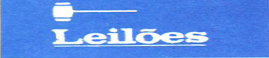 PREFEITURA MUNICIPAL DEJAPARATUBA-SE NADJA LENI FREIRE DE MENEZES CARNEIRO- LEILOEIRA PÚBLICA OFICIAL, matriculada na JUCESE sob nº 18/2007, devidamente autorizada pelo Exma.Sra. LARA ADRIANA VEIGA BARRETO FERREIRA, Prefeita Municipal, na forma da LEI, venderá em Leilão Público, a quem maior lance oferecer, acima da avaliação, no DIA, HORA e LOCAL, abaixo descritos e nas condições constantes deste edital, VEÍCULOS USADOS e SUCATAS DIVERSAS, pertencentes à PREFEITURA MUNICIPAL DE JAPARATUBA (SE)-CNPJ-.13.093.786/0001-80 eFUNDO MUNICIPAL DE SAÚDE DE JÁPARATUBA- CNPJ- 11.750.074/0001-61 DATA DO LEILÃO:LOCAL:Prédio da Garagem Prefeitura- Antigo Hospital São José em frente à Praça Governador João Alves Filho (Praça da Bandeira) - Centro- Japaratuba SEDATA- 25.03.2022 às 9.00 (nove horas)LOTES: 01- FIAT\FIOR MODIFICAR AB1 Ano 2017, Cor Branca, Placa QKZ 8927, RENAVAM01119323816 – Lance inicial –R$ 22.000,0002- FIAT\DOBLO ATTRACTIV 1.4 Ano 2014Cor Branca, Placa QKO 7756, RENAVAM01022782964 – Lance inicial –R$ 20.000,0003-I\RENAULT K MODIFICAR AM, Ano 2017\2018, Cor Branca, Placa QME 2461, RENAVAM01167329039 Lance inicial –R$ 15.000,0004- ÔNIBUS- VW\15.190 EOD ESCOLAR HD Ano 2009\2010, Cor Amarela, Placa IAO 0232, RENAVAM 00204585635 Lance inicial –R$ 25.000,00  e05- SUCATAS DIVERSAS – Lance inicial – R$ 1.000,00CONDIÇÕES DO LEILÃO: 5% (CINCO POR CENTO) de sinal em dinheiro no ato da arrematação, e em até três dias uteis, o pagamento total do lote. 5% (cinco por cento) de Comissão da Leiloeira paga por conta do Comprador-(Edital completo na Prefeitura ou com a Leiloeira no endereço abaixo) Email- nadja.akicell@bol.com.br-Informações:Com a Leiloeira, Rua Deodoro dos Santos nr 22 Bairro Luzia- Aracaju/SE. Tel.: (79) 998603111/988199474/32173446.